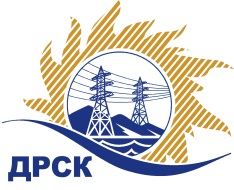 Акционерное Общество«Дальневосточная распределительная сетевая  компания»     (АО «ДРСК»)Протокол №497/УКС -Р заседания Закупочной комиссии по запросу предложений в электронной форме  на право заключения договора на выполнение работ: «Мероприятия по строительству для технологического присоединения потребителей Белогорского района (заявитель ИП Арутюнян Л.А.) к сетям 10-0,4 кВ».  (Лот № 10922).СПОСОБ И ПРЕДМЕТ ЗАКУПКИ:запрос предложений в электронной форме  на право заключения договора на выполнение работ: «Мероприятия по строительству для технологического присоединения потребителей Белогорского района (заявитель ИП Арутюнян Л.А.) к сетям 10-0,4 кВ».  (Лот № 10922).КОЛИЧЕСТВО ПОДАННЫХ ЗАЯВОК НА УЧАСТИЕ В ЗАКУПКЕ: 2 (две) заявки.КОЛИЧЕСТВО ОТКЛОНЕННЫХ ЗАЯВОК: 0 (ноль) заявок.ВОПРОСЫ, ВЫНОСИМЫЕ НА РАССМОТРЕНИЕ ЗАКУПОЧНОЙ КОМИССИИ:О  рассмотрении результатов оценки заявок.О признании заявок соответствующими условиям Документации о закупке.О проведении переторжки.По вопросу № 1Признать объем полученной информации достаточным для принятия решения.Принять к рассмотрению заявки следующих участников:По вопросу № 2Признать заявки ООО «ВостокЭнергоСоюз» 
ИНН/КПП 2801169250/280101001 ОГРН 1122801001300ООО  «СтройАльянс» ИНН/КПП 2801171562/280101001 ОГРН 1122801003819соответствующими условиям Документации о закупке и принять их к дальнейшему рассмотрению.По вопросу № 3Провести переторжку;Предметом переторжки является цена заявки;Допустить к участию в переторжке заявки следующих Участников: ООО ВостокЭнергоСоюз», ООО  «СтройАльянс» Определить форму переторжки: очная;Шаг переторжки: 0,1 - 1,0 % от НМЦ лота без учета НДС.Назначить переторжку на 15:00 часов (по местному времени Организатора) 22.07.2019 г.;Место проведения переторжки: Единая электронная торговая площадка (АО «ЕЭТП»), по адресу в сети «Интернет»: https://rushydro.roseltorg.ru.Файлы с новой ценой (условиями заявки), подлежащие корректировке в соответствии с окончательными предложениями Участника, заявленными в ходе проведения переторжки, должны быть предоставлены посредством функционала ЭТП в течение 1 (одного) рабочего дня с момента завершения процедуры переторжки на ЭТП путем изменения (дополнения) состава заявки Участника.Секретарь Закупочной комиссии1 уровня АО «ДРСК                                              ____________________          Челышева Т.В.Исп. Чуясова.Тел. (4162) 397-268город Благовещенск«18» июля 2019 года№п/пДата и время регистрации заявкиНаименование, ИНН Участника и/или его идентификационный номер21.06.2019 03:14ООО  «ВостокЭнергоСоюз» ИНН/КПП 2801169250/280101001 ОГРН 1122801001300  24.06.2019 07:23ООО  «СтройАльянс» ИНН/КПП 2801171562/280101001 ОГРН 1122801003819№п/пНаименование Участника, ИНН и/или идентификационный номерЦена заявки, руб. без НДС Дата и время регистрации заявкиООО  «ВостокЭнергоСоюз» ИНН/КПП 2801169250/280101001 ОГРН 11228010013007 763 634,3521.06.2019 03:14ООО  «СтройАльянс» ИНН/КПП 2801171562/280101001 ОГРН 11228010038197 842 000,0024.06.2019 07:23№п/пНаименование, ИНН Участника и/или его идентификационный номерЦена заявки, руб. без НДСВозможность применения приоритета в соответствии с 925-ПП ООО  «ВостокЭнергоСоюз» ИНН/КПП 2801169250/280101001 ОГРН 11228010013007 763 634,35НетООО  «СтройАльянс» ИНН/КПП 2801171562/280101001 ОГРН 11228010038197 842 000,00Нет